Kamo idemo kada se moramo šišati?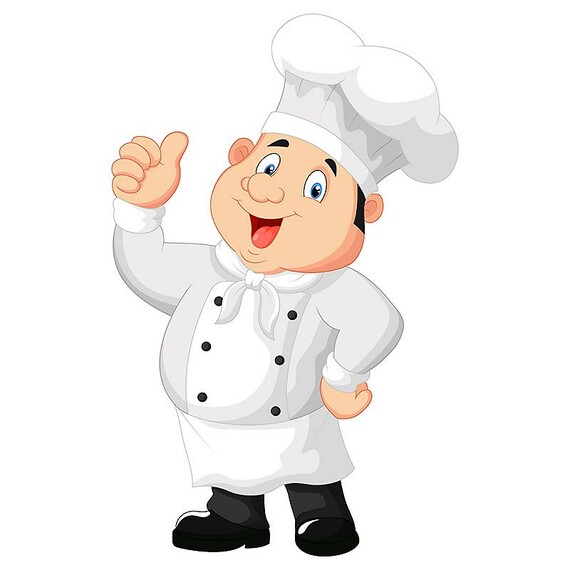 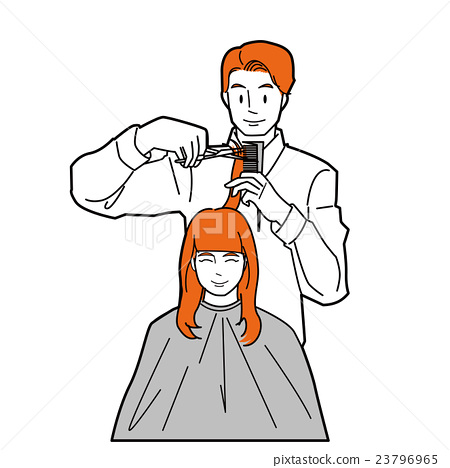 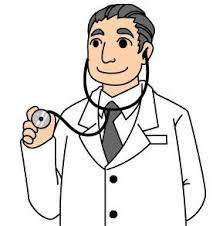 Koji pribor koristi frizer?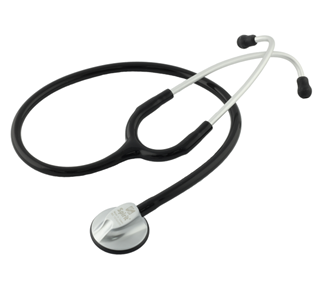 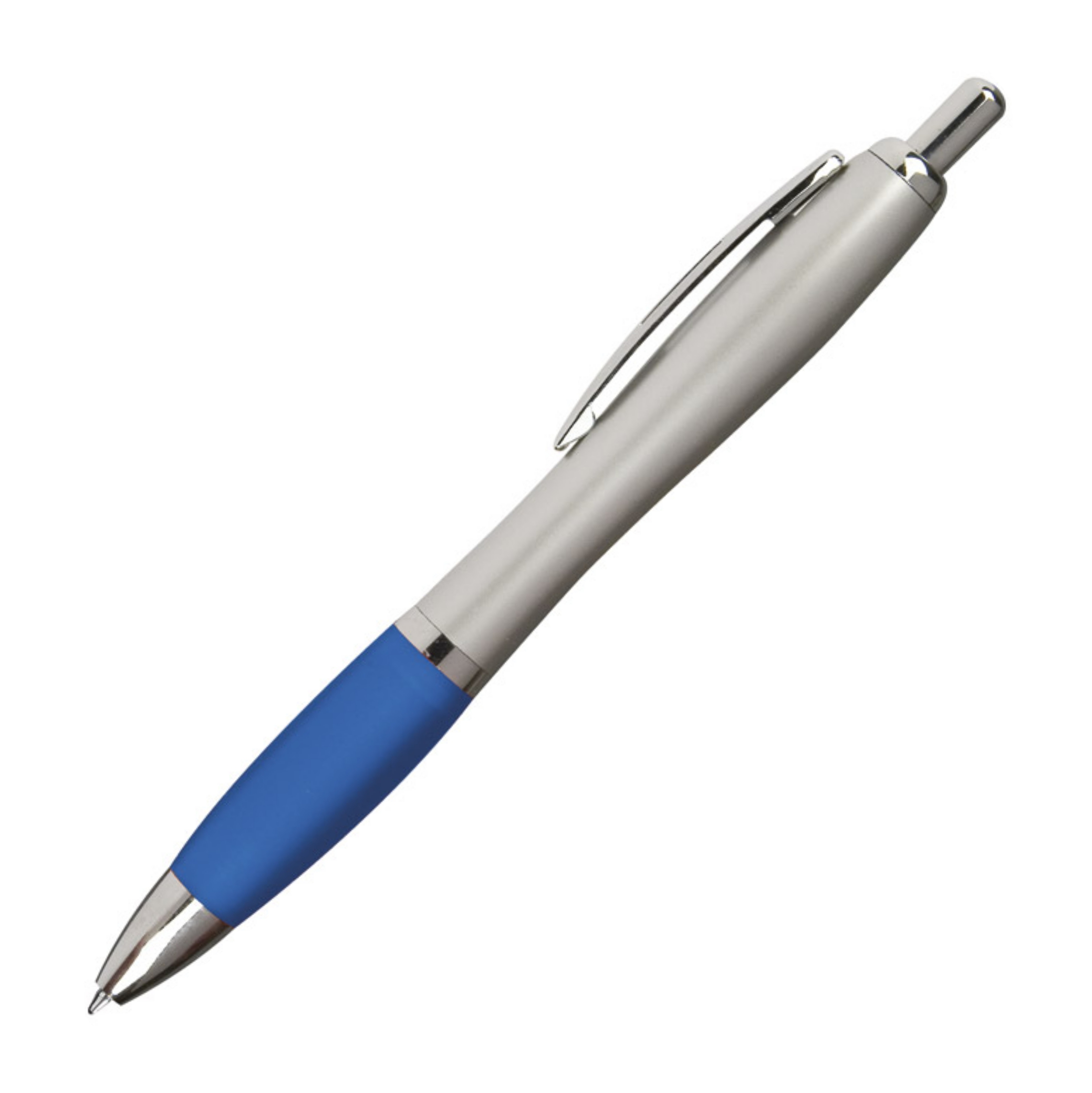 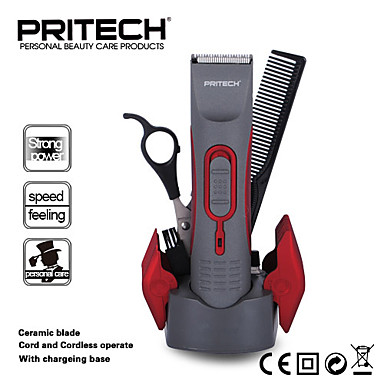 Kada idemo frizeru?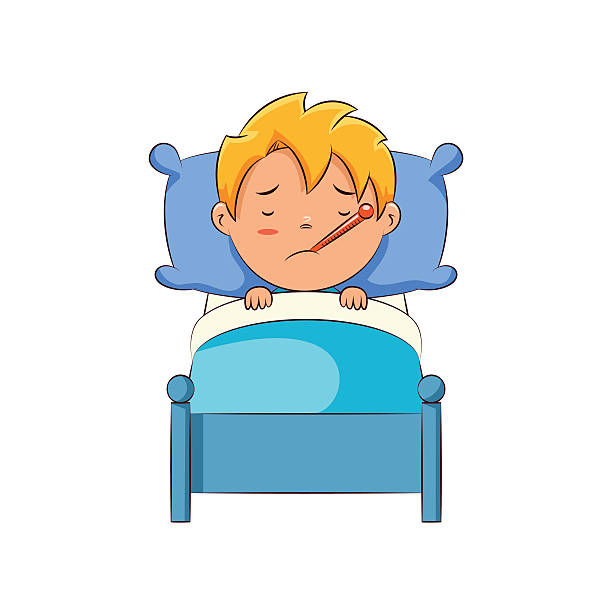 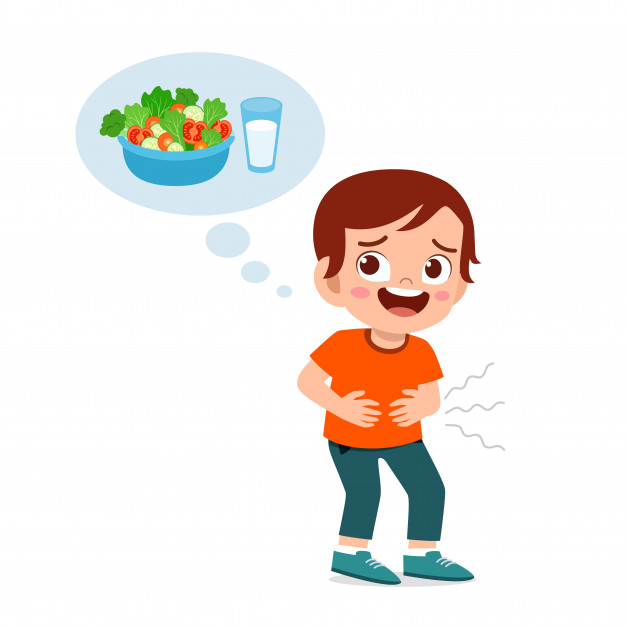 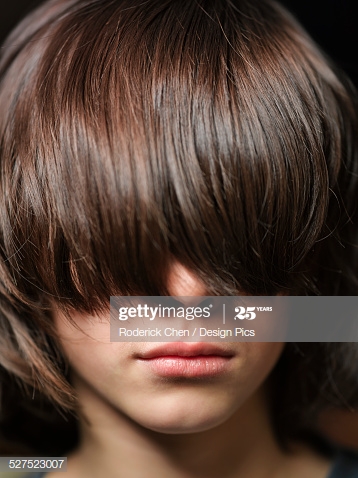 